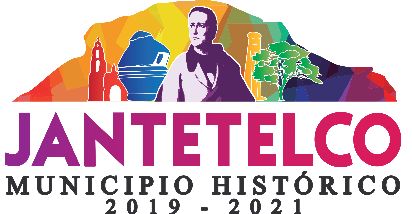 H. AYUNTAMIENTO DE JANTETELCO, MORELOS.CONTRALORIA MUNICIPALFORMATO DE QUEJA O DENUNCIAHistórico Jantetelco, Mor; a _____ de _______________ de 2019.C.P. IRIS MALENI FLORES TADEOCONTRALOR MUNICIPAL DEL H. AYUNTAMIENTO DE JANTETELCO, MORELOS.P R E S E N T E:El (los) que suscribe (n) C. ____________________________________________________ ______________________ por mí (nuestro) propio derecho, con domicilio particular el ubicado en _____________________________________________ Numero _____ Colonia ________________________________________ Morelos, Teléfono: _________________.Bajo protesta de decir verdad y con fundamento en los artículos 1, 2, 3, 4, 5, 6 fracción IV, 26, 27 y 42 de la Ley Estatal de Responsabilidades de los Servidores Públicos, vengo a presentar formal ____________________, en contra del (los) servidor (es) publico (s) C. _____________________________________________________ quien ocupa el cargo de _________________________________________________________, por los siguientes:- - - - - - - - - - - - - - - - - - - - - - - - - - - - -  HECHOS - - - - - - - - - - - - - - - - - - - - - - - - - - - - - -  (Relación breve de los hechos que generan la queja o denuncia, mencionando el lugar, la hora y la fecha.)__________________________________________________________________________________________________________________________________________________Si cuenta con elementos de prueba mencionarlos y en su caso exhibirlos.Se señala como domicilio para oír y recibir notificaciones el ubicado en _________________________________________________________________________________________.A T E N T A M E N T E_______________________________(Nombre y firma del quejoso o denunciante)